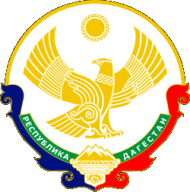 РЕСПУБЛИКА     ДАГЕСТАНМР «КАЯКЕНТСКИЙ РАЙОН»МУНИЦИПАЛЬНОЕ  БЮДЖЕТНОЕ ДОШКОЛЬНОЕ ОБРАЗОВАТЕЛЬНОЕ  УЧРЕЖДЕНИЕ«ДЕТСКИЙ САД №2 сел. АЛХОДЖАКЕНТ»368555  Каякентский  район  с. Алходжакент.  ул.  Алибекова 1, тел. 8 964-000-38-26   email - adetskiysad2@mail.ru                                                         ПРИКАЗ21.08.2020 г.                                                                                        № 25Об организованном начале 2020/21 учебного годаВ соответствии с постановлением главного санитарного врача от 30.06.2020 № 16 «Об утверждении санитарно-эпидемиологических правил СП 3.1/2.4 3598-20 "Санитарно-эпидемиологические требования к устройству, содержанию и организации работы образовательных организаций и других объектов социальной инфраструктуры для детей и молодежи в условиях распространения новой коронавирусной инфекции (COVID-19)"», в целях организации начала 2020/21 учебного года и  Распоряжения Врио. Главы МР «Каякентский район» от 20.08.2020г. за № 262-р «О возобновлении деятельности муниципальных бюджетных дошкольных образовательных учреждений»ПРИКАЗЫВАЮ: Организовать 1 сентября 2020 года утренник, посвященный празднованию Дня знаний. Утренник провести отдельно в каждой группе на площадке групп. Ответственные: инструктор по физической культуре Магомедова М.К. музыкальные руководитель: Батдалгаджиева А.М.Воспитателям групп в срок до 28.08.2020: • оповестить родителей (законных представителей) воспитанников о режиме функционирования детского сада до 31.12.2020; • организовать воспитательно-образовательную» деятельность с учетом СП 3.1/2.4 3598-20; 3.В срок до 31.08.2020: • известить педагогических и технических работников детского сада о порядке работы в первом полугодии 2020/21 учебного года; • составить расписание НОД и представить на утверждение заведующему. 4.  В срок до 25.08.2020 г. ознакомить с настоящим приказом сотрудников, опубликовать на официальном сайте учреждения. 5. Контроль за исполнением данного приказа оставляю за собой.Заведующий                               Магомедова С.Г.